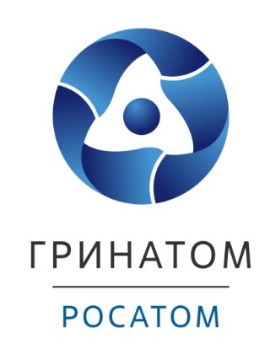 ё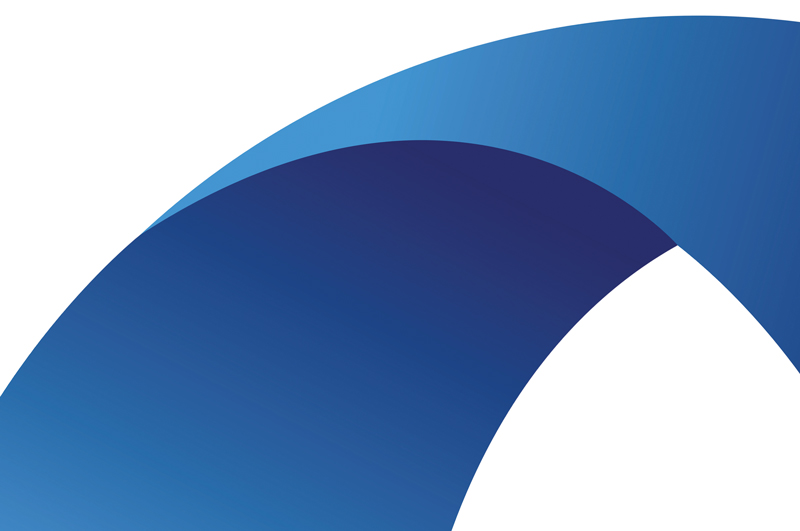 ЛИСТ ИЗМЕНЕНИЙСОДЕРЖАНИЕГЛОССАРИЙ	41	Общие сведения	51.1	Наименование программы	51.2	Область применения программы	52	Программа для ЭВМ «Аврора.ГИС», описание функциональных характеристик	62.1	Функциональные возможности	6ГЛОССАРИЙОбщие сведенияНаименование программыПолное наименование: «Программа для ЭВМ «Аврора.ГИС».Область применения программыПрограмма предназначена для просмотра, анализа и графической визуализации пространственных (географических) данных и связанной с ними информации.Программа для ЭВМ «Аврора.ГИС», описание функциональных характеристикФункциональные возможностиПрограмма обеспечивает выполнение следующих функциональных возможностей:отображение базовых географических слоев;отображение административных слоев;отображение подготовленных слоев геоинформационной системы;отображение разнородных векторных геопривязанных данных в единой системе координат WGS:84 – EPSG:4326;потоковая трансляция геопривязанных данных по протоколу WMS;отображение разнородных спутниковых снимков в единой системе координат;отображение объектов интереса в виде геопривязанных объектов с метаинформацией;отображение геометрических объектов умной аналитики для объектов интереса.ДатаВерсияКраткое описание измененийФИО23.05.20221.0Документ созданБочарова О.В11.11.20222.0Изменен заголовок и по тексту наименование программыБочарова О.ВТермины/сокращенияОпределениеГеопорталВеб-портал, отображающий и предоставляющий доступ к географической информации посредством веб-сервисовПрограммаПрограмма для ЭВМ «Аврора.ГИС»Спутниковые снимкиОбработанные данные дистанционного зондирования Земли, представленные в виде визуальных изображений